目　　　　次　トピックス　●おおさか府民の生活とおおさかの一日大阪府総務部統計課	1　毎月の統計調査結果　人　口　　大阪府毎月推計人口　平成31年３月１日現在	3物　価　　大阪市消費者物価指数の動き　平成31年３月速報	5労　働　　大阪の賃金、労働時間及び雇用の動き　平成31年１月（暫定値）	7工　業　　大阪府工業指数　平成31年１月速報	9　今月の統計表　	11　新着資料のご案内　	22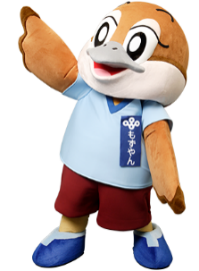 月刊大阪の統計２０１９年（平成３１年）４月　No.８４２２０１９年（平成３１年）４月　No.８４２